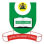 NATIONAL OPEN UNIVERSITY OF NIGERIAPLOT 91, CADASTRAL ZONE, NNAMDI AZIKIWE EXPRESSWAY, JABI - ABUJAFACULTY OF SCIENCESDEPARTMENT OF PURE AND APPLIED SCIENCE				        2018_2 SEMESTER EXAMINATIONCOURSE CODE: 		PHY 461COURSE TITLE: 		GEOPHYSICS IIICREDIT UNIT               3TIME ALLOWED 	          (2½ HRS)INSTRUCTION: 		Answer question 1 and any other four questionsQUESTION 1				 a. Discuss the term Very Low Frequency Radiation. (4 Marks)  b. Explain four essential accessories in direct current survey instrument. (6 Marks) c. Describe the concept of Transient electromagnetic depth sounding.  (6 Marks)  d. Explain depth penetration in varying current method.  (2 Marks)    e. State Ohm’s law. (2 Marks)    f. State Biot-Savart law. (2 Marks) QUESTION 2   a. State Archie’s law. 		 (3 Marks) b. Explain the apparent resistivity.   (4 Marks) c. Write five resistivity of common rock and their respective ore. (5 Marks)QUESTION 3    a. Describe three array systems applied in seismic survey. 		 (6 Marks)  b. Discuss the concept of Electrical Depth Sounding survey 	 (3 Marks)  c. Discuss the effects of coil separation. 				 (3 Marks)QUESTION 4 a. Explain these terms in electrical and electromagnetic methods in mineral exploration.    (i) Massive ore (4 Marks)   (ii) Disseminated sulphide ore.  (4 Marks) b. Explain how a nomenclature can pose a problem in electrical work (4 Marks)QUESTION 5a. Discuss the following terms: (i) Very low frequency transmission (3 Marks)    (ii) Detecting Very low frequency field. (3 Marks)b. Explain the magnetic field effects and electric field effects in the very low frequency field.       (6 Marks) QUESTION 6a. Explain the EM-16 VLF instrument. 	(6 Marks)b. What Factor control the detection depth of the VLF method.	 (3 Marks)c. Explain the EM-16 VLF instrument.	(3 Marks)